Nr  ……………………………………………………….                                 Stargard, dnia ………..…202..…..r.Wypełnia organ Inwestor :……………………………………………………………...                       Powiatowy Inspektorat NadzoruImię i nazwisko lub nazwa inwestora- Inwestorów                                                                                Budowlanego w Stargardzie                                                                                                                                   ……………………………………………………………...                       ul. Pierwszej Brygady 35, 73-110 Stargard                                                   Adres                                                                                                                                                                 ……………………………………………………..............Telefon                                                                                                  ┌                                                                      ┐    ┌                                                                ┐                                                                                           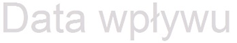 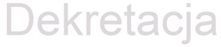                                                         └                                                                     ┘       └                                                            ┘ZAWIADOMIENIEo rozpoczęciu budowy (robót budowlanych, rozbiórki) (*)  zgodnie z art. 41 ust. 4 ustawy z dnia 7 lipca 1994 r. Prawo budowlane (Dz. U.  2020 r., poz. 1333)zawiadamiam, że w dniu …………………………  zamierzam  przystąpić  do  rozpoczęcia robót budowlanych, polegających na:   ……………..................………………………..……………………………………………………………………………………………………………………………………………………………………………………………………………………………………(nazwa i rodzaj oraz adres całego zamierzenia budowlanego, numer działki, obręb)zgodnie z decyzją o pozwoleniu na budowę nr ..…………...............…  z dnia …………..………….  znak ….................................................. /wydanego przez ………………………………………………………albozgodnie ze zgłoszeniem budowy/ przebudowy(i projektem budowlanym) z dnia …………..………….  znak …..................................................przyjętego  przez ……………………….………………………………                                                                                           .…………………………………………………….…..………                                                                                                                         Data i  czytelny podpis InwestoraUPRZEJMIE PROSIMY O PRZEDŁOŻENIE KOMPLETU ZAŁĄCZNIKÓW W PAPIEROWEJ  TECZCEOtrzymuje:Projektant sprawujący nadzór (*)Załączniki:Oświadczenie kierownika budowy, stwierdzające sporządzenie planu bezpieczeństwa                  i ochrony zdrowia oraz przyjęcie obowiązku kierowania budową ;                                      wraz z  zaświadczeniem zgodnie z art. 12 ust. 7 ustawy  z dnia 07 lipca 1994 r.,- Prawo budowlane (kopie uprawnień budowlanych  i zaświadczenie o przynależności do Izby Inżynierów Budownictwa  ;Zgodnie z art. 42 ust. 4 ustawy Prawo budowlane ,,Przy prowadzeniu robót budowlanych, do kierowania którymi jest wymagane przygotowanie zawodowe                      w specjalności techniczno-budowlanej innej niż posiada kierownik budowy, inwestor jest obowiązany zapewnić ustanowienie kierownika robót w danej specjalności" (tj. np.                 w specjalności: 1) konstrukcyjno-budowlanej; 2) instalacyjnej w zakresie sieci, instalacji                  i urządzeń cieplnych, wentylacyjnych, gazowych, wodociągowych i kanalizacyjnych;                              3) instalacyjnej w zakresie sieci, instalacji i urządzeń elektrycznych i elektroenergetycznych;                 4) drogowej itd.).Oświadczenie kierowników robót wraz z  zaświadczeniem zgodnie z art. 12 ust. 7 ustawy  z dnia 07 lipca 1994 r.,- Prawo budowlane (kopie uprawnień budowlanych                                      i zaświadczenie o przynależności do Izby Inżynierów Budownictwa  ;W przypadku ustanowienia nadzoru inwestorskiego – oświadczenie inspektora nadzoru inwestorskiego ; wraz z  zaświadczeniem zgodnie z art. 12 ust. 7 ustawy z dnia 07 lipca 1994 r.,- Prawo budowlane (kopie uprawnień budowlanych i zaświadczenie przynależności do Izby Inżynierów Budownictwa) ;Informacje zawierającą dane zamieszczone w ogłoszeniu, o którym mowa w art. 42 ust. 2 pkt. 2  (ma to zastosowanie w przypadku robót budowlanych trwających dłużej niż 30 dni roboczych i jednoczesnym zatrudnieniu, co najmniej 20 pracowników albo, dla których planowany zakres robót przekracza 500 osobodni   ;Kierownik budowy:                                                            Stargard, dnia ….…….……202....... r.…………………………………………….........………                           Imię i nazwisko …………………………………………….........………                           Adres  z kodem pocztowym                                                                                                                                                              …………………………………………….........………  Telefon                                           OŚWIADCZENIEo podjęciu obowiązków kierownika budowy / kierownika rozbiórki/ inspektora nadzoru inwestorskiego*) Ja niżej podpisany/a/,  posiadający/a/   uprawnienia   budowlane   do   kierowania   robotami   budowlanymi  w specjalności: .............................................................................   nr …………………………… wydane przez ……………………………………………………….…będąc wpisanym/ną/ na listę członków ………….……………………………………………..……                                                                                                           (podać nazwę właściwej izby samorządu zawodowego)o ś w i a d c z a m,  że z dniem ……………………….. r. podjąłem/ęłam obowiązki :kierownika budowy / kierownika rozbiórki / inspektora nadzoru inwestorskiego *).przy budowie: …………………………...................................................................……………………………………………………………………………………………………………………………na nieruchomości położonej w:  ........................................................................................ przy      ul. ................................................................ działka nr .............................................................. której inwestorem jest ………………………...........................................................................….Roboty budowlane będą realizowane wg. zgodnie z decyzją o pozwoleniu na budowę nr ..…………...............… z dnia ………….  znak …..................................... / wydanego przez …………………………zgodnie ze zgłoszeniem budowy/ przebudowy(i projektem budowlanym) z dnia …………..………….  znak …................................................................................przyjętego  przez ……………………….……………………………………………………..                                                                                                          (wymienić organ, który udzielił pozwolenia)Składając niniejsze oświadczenie przyjmuję na siebie obowiązki wynikające z funkcji kierownika budowy / kierownika robót / inspektora nadzoru inwestorskiego*), określone ustawą Prawo budowlane (tekst jednolity Dz.U. 2020 r. poz. 1333) i innymi przepisami prawa, a obiekt budowlany jako całość oraz jego poszczególne części, budować będę  w sposób określony w przepisach, w tym techniczno-budowlanych, oraz zgodnie  z zasadami wiedzy technicznej.Jednocześnie stwierdzam, że (dotyczy kierownika budowy):stosownie do art. 21a ust. 1 Prawa budowlanego sporządzony został plan bezpieczeństwa i ochrony zdrowia dla wyżej określonych robót *).w świetle art. 21a ust. 1a i 2. Prawa budowlanego sporządzenie planu bezpieczeństwa i ochrony zdrowia nie jest wymagane *).*) niepotrzebne skreślić					                                   …………………………………….…									          (Podpis, pieczątka)Załączniki:Zaświadczenie właściwej izby samorządu zawodowego  potwierdzające wpis  na listę członków  tej  izby (kopia)Kopia uprawnień budowlanych                                                                              Stargard, dnia ………………...…202..... r.……………………………………………………………...……………………………………………………………...                                                                                ……………………………………………………………...                     Dane inwestoraI N F O R M A C J Azawierająca dane zamieszczone w ogłoszeniu dotyczącym bezpieczeństwa pracy i ochrony zdrowiaZgodnie z art. 41 ust.4 pkt 3 ustawy z dnia 7 lipca 1994 r. Prawo budowlane (Dz.U.  2020 r., poz. 1333)  w związku z § 14 ust. 2 rozporządzenia Ministra Infrastruktury z dnia 25 kwietnia 2018 r., w sprawie dziennika budowy, montażu i rozbiórki, tablicy informacyjnej oraz ogłoszenia zawierającego dane dotyczące bezpieczeństwa pracy i ochrony zdrowia                   (Dz.U. 2018 poz. 963), informuję:1. Podstawą prowadzenia robót budowlanych:    jest Decyzja o pozwoleniu na budowę / rozbiórkę/roboty budowlane *) z dnia …….…...…...    nr ………………………………….. wydana przez ……………………….….……..……………..2. Przewidywane terminy rozpoczęcia robót ………………………………………………………..3. Przewidywane terminy zakończenia robót …………………………..………….………………..4. Maksymalna liczba pracowników na budowie w poszczególnych okresach    ……………………………………………………………………………………………………..…..……………………………………………………………………………………………………..…..5. Plan BIOZ dostępny jest: (podać lokalizację) …………….………………………….………..…     ……………………………………………………………………………………………………..…..6. Plan BIOZ sporządził: (nazwisko i imię, wykonywana funkcja na budowie)   ………………………………………………………………………………………………….…..…..……………………….……………………….……………………………………………………..…..*) - Niepotrzebne skreślić………………………………………(pieczęć i podpis kierownika budowy)UWAGA:Ogłoszenie stosuje się do budowy lub rozbiórki, na której przewiduje się prowadzenie robót budowlanych trwających dłużej niż 30 dni roboczych i jednocześnie zatrudnienie, co najmniej 20 pracowników albo, na której zakres robót przekracza 500 osobodni.